	综合行政执法局重大行政执法决定法制审核流程图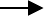 法制审核	行政处罚提交相关材料及重大行政执法	法制审核的主要内容决定意见建议、情况说明	审查意见反馈以及执法建议